	CMHA Meeting Minutes						     January 12, 2022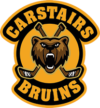 In attendance – Paula Schmick-Roy, Richard Herbert, Jeremy Yousph, Robbi Spady, Julie Williams, Christofer Atchison, Dean Nielsen, Jeff Callaghan, Aaron Sjodin, Brittany Tishenko, Shawn Tishenko, Melissa Breau, Jill Mader.Meeting called to order at 7:09 pm.Approval of December 1, 2021 meeting minutes. – add Chris 2nd on motion that if anyone from first shift joins pre-hockey they would pay $85 for the rest of the seasonChris 1st, Brittany 2ndApproval of Agenda. Additional topics, By-law policy update, RMAADean 1st, Jeff 2ndBoard updates:Registrar: everything all wrapped up. Submitted Pond hockey team, need to find out who’s coaching to make sure they are registered and have all qualifications (Chris/Melissa)One child applied for Kid Sport and never came- want money back but need to find admin fee first before refunding.Treasurer: $32628.37 current. Outstanding $3505.96 Will be paying for team snap -$1500Need to contact RMAA re. Hockey AB invoicing.Can teams etransfer for tournament? YesHockey Development: Cam away.Coach Coordinator:One vulnerable check being dealt with still. Once in it will be good for 2 years,Coaches meeting in be scheduled in Feb, possible ice time for themCAHL:Not much of an update.Novice got shuffled around a bit. Good for U9B, U9C hasn’t played any games yet to know.CAHL took forever to get ice times out and then booked on blacked out weekends.Recommendations: small tiering for Novice to get schedule sooner, make penalties a standard across the league. U11 game vs Innisfail- what to do about ignorant spectators. Jeff suggests kick them out and don’t start game until they leave. Managers talk to their managers and tell them they won’t continue until they settle down or leave.Female:RFMHL has been awful to work with regarding ice times. Has submitted ice times, they used one and told to figure out. Sent in formal complaint, suggested to them for CAHL to take over.Practice times: would we like extra time?? Pay the most and have the least amount of time. Robbi makes a motion to shuffle times by 5 min. Jill 2nd4:15-505 - U75:05-6:00 – U96:00-6:55 – U9/U11 split6:55-7:10 Flood7:10-8:05 U11 full ice8:05-9:00 U13 FemaleIce bill from Cremona, Red Deer will pay half of the bill, we pay the refs.Jan 29- Female Hockey Day, can we have some of the ice time for a Peewee Showcase. Try to get girls from all over to come. Must sign waver if not in Hockey AB. Funding available, must have plan. Hockey development- apply to fund to do power skating, yoga, dryland.Equipment: Need to order med socks- wait till next meeting and have numbers. Takes a while to get product in if we wait too long.RMAA update:Held special meeting with lots of emotions.  Committee found: at times when on a board we can be to casual. Need to be accountable for all decisions (example. One team gets more ice time) Can be tough to separate board position from being a bystander. Bylaws and policies govern us and need to be followed. If there is abusive behavior, everyone has the right to call the RCMP. We can not replicate RCMP, we have bylaws. Must follow the 24-hour policy, that’s part of your Respect in Sport.Disciple- a complaint must be a written statement and formally submitted, brought to the board, then an outside (impartial) party to dealt with. Special meeting with the executive to get both sides of the story. Executive votes (2/3 votes) within 14 days. Findings provided to both parties and always follow up.Bylaws need to be reviewed, should be having an AGM yearly where votes take place for positions not appointed. Consider more ways to be open. Work with other Associations on how to improve.RMAA will be asked to come to one of our meetings.New Business:First Shift:Was a success, no kids joinedWill be a stepping stone for next yearFundraising:Raffle Box- not much time to get a license. Its simple. Social media is a good platform to get the word out.Set Cap at $20000, 9.6% fee to the Association.Motion to run Raffle Box. Prize (Pizza Party) to the team that raises the most money.  Robbi 1st, Jill 2nd. Chris will set it up.Tyke tourney will raise money.Casino application as denied. Steph will be reapplying.50/50 flames game?? – not during COVIDIce Coordinator:Not much going on. Some ice times to give backMust give back 2 weeks out or we will be charged for that time.2&27:Still planning the tournament. March 4-6. All 7 teams are coming.Friday – 4:45-7:15 > 1.25hr gamesSaturday – 8:00-5:15 > 1.25hr gamesSunday – 8:00-2:00 > 1.5 hr games (medal presentation) 1 game at a timeWorking on raffle and stuff for fundraising.Coach ref of refs? Already budgeted for refs, should use.$850/team, ref $280 for weekend. Apply for 1 day free of ice times. Aaron to write to council, send to PaulaHow do volunteers work? Need to set up, raffle table and, time box. Set up volunteer committee, set up a volunteer site (Volunteer sign up.org) send out and see what needs filled and send to the rest of the association.League going well. Had a few cancellations at the beginning of the season due to COVID. All teams fair (1 team weaker)Pond/Pre:Pictures went ok. Only a few kids crying. Will be ready next weekChris-pre, Melissa- pond.Didsbury wants Pond to join their year-end tournamentBylaws and Policies:Motion to Establish a governance committee. Chris1st, Robbi 2ndCommittee will consist of Dean, Aaron, Robbi, Chris.Next Meeting February 9, 2022 @ 7:00 south meeting room at the Arena Meeting adjourned at 9:20 pm.